Рабочий лист учащегосяФамилия, имя______________________________________________________________Решите примеры только те, в которых неизвестно целое:7-3,   6+2,   5+4,   11-5,   18-7,   8+6,   9+3,   14-6.Найдите сумму чисел:   3+1+4+2=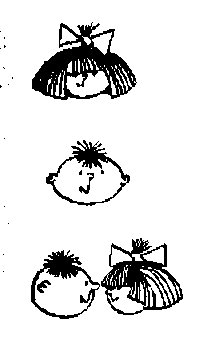 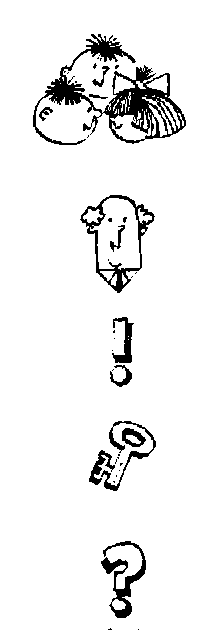 Составь правильный порядок для решения примера при помощи  числовой прямой и найди сумму 6+5+2+3=  .          Мерка, направление, начало          Прямая или луч           Присчитываем 3          Присчитываем 5          Находим число 6          Присчитываем 2          Ищем результат    0    1     2      3     4     5      6     7      8     9     10   11   12    13   14    15   16    17   18    19   20    21  22    23    245.  Самостоятельная работа6.  Решите задачу:На одном дереве сидело 3 воробья и столько же ворон, а на другом 4 вороны и 2 воробья. Сколько всего птиц сидело на двух деревьях?1)	2) 3)	    4)7.  Оцените   свою  работу по критериям:	Могу научить	Могу выполнить сам	Знаю